В рамках реализации федерального проекта «Укрепление общественного здоровья» перед родителями параллели  9-х классов выступили представители МАУ «Школьное питание». В рамках данного мероприятия были озвучены первые результаты работы Родительского контроля, доведена информация об изменениях в законодательстве, регулирующем систему организации школьного питания.Специалисты МАУ «Школьное питание» ответили на поступившие вопросы родителей относительно организации школьного питания.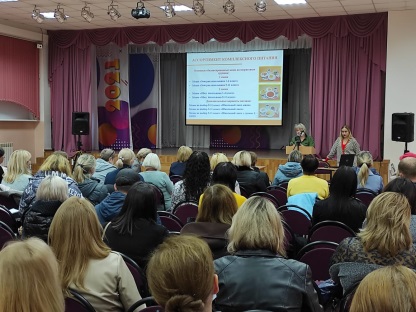 